Rubrik Penilaian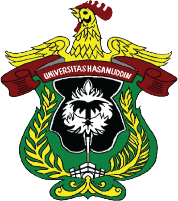 UNIVERSITAS HASANUDDINFAKULTAS TEKNIKTEKNIK GEOLOGIUNIVERSITAS HASANUDDINFAKULTAS TEKNIKTEKNIK GEOLOGIUNIVERSITAS HASANUDDINFAKULTAS TEKNIKTEKNIK GEOLOGIUNIVERSITAS HASANUDDINFAKULTAS TEKNIKTEKNIK GEOLOGIUNIVERSITAS HASANUDDINFAKULTAS TEKNIKTEKNIK GEOLOGIUNIVERSITAS HASANUDDINFAKULTAS TEKNIKTEKNIK GEOLOGIUNIVERSITAS HASANUDDINFAKULTAS TEKNIKTEKNIK GEOLOGIUNIVERSITAS HASANUDDINFAKULTAS TEKNIKTEKNIK GEOLOGIUNIVERSITAS HASANUDDINFAKULTAS TEKNIKTEKNIK GEOLOGIUNIVERSITAS HASANUDDINFAKULTAS TEKNIKTEKNIK GEOLOGIUNIVERSITAS HASANUDDINFAKULTAS TEKNIKTEKNIK GEOLOGIKode DokumenSW-D611-16Kode DokumenSW-D611-16RENCANA PEMBELAJARAN SEMESTERRENCANA PEMBELAJARAN SEMESTERRENCANA PEMBELAJARAN SEMESTERRENCANA PEMBELAJARAN SEMESTERRENCANA PEMBELAJARAN SEMESTERRENCANA PEMBELAJARAN SEMESTERRENCANA PEMBELAJARAN SEMESTERRENCANA PEMBELAJARAN SEMESTERRENCANA PEMBELAJARAN SEMESTERRENCANA PEMBELAJARAN SEMESTERRENCANA PEMBELAJARAN SEMESTERRENCANA PEMBELAJARAN SEMESTERRENCANA PEMBELAJARAN SEMESTERRENCANA PEMBELAJARAN SEMESTERMATA KULIAH (MK)MATA KULIAH (MK)MATA KULIAH (MK)MATA KULIAH (MK)MATA KULIAH (MK)KODERumpun MKRumpun MKRumpun MKBOBOT (SKS)BOBOT (SKS)SEMESTERSEMESTERTgl PenyusunanHidrogeologiHidrogeologiHidrogeologiHidrogeologiHidrogeologi21D06120902Ilmu dan Teknologi Rekayasa Ilmu dan Teknologi Rekayasa Ilmu dan Teknologi Rekayasa T=1P=133Juni 2023OTORISASITM=Tatap Muka, PT=Penugasan Terstruktur, BM=Belajar mandiri.S= Sikap, P= Pengetahuan, KU= Keterampilan Umum, KK= Keterampilan KhususOTORISASITM=Tatap Muka, PT=Penugasan Terstruktur, BM=Belajar mandiri.S= Sikap, P= Pengetahuan, KU= Keterampilan Umum, KK= Keterampilan KhususOTORISASITM=Tatap Muka, PT=Penugasan Terstruktur, BM=Belajar mandiri.S= Sikap, P= Pengetahuan, KU= Keterampilan Umum, KK= Keterampilan KhususOTORISASITM=Tatap Muka, PT=Penugasan Terstruktur, BM=Belajar mandiri.S= Sikap, P= Pengetahuan, KU= Keterampilan Umum, KK= Keterampilan KhususOTORISASITM=Tatap Muka, PT=Penugasan Terstruktur, BM=Belajar mandiri.S= Sikap, P= Pengetahuan, KU= Keterampilan Umum, KK= Keterampilan KhususPengembang RPSPengembang RPSKoordinator RMKKoordinator RMKKoordinator RMKKoordinator RMKKetua PRODIKetua PRODIKetua PRODIOTORISASITM=Tatap Muka, PT=Penugasan Terstruktur, BM=Belajar mandiri.S= Sikap, P= Pengetahuan, KU= Keterampilan Umum, KK= Keterampilan KhususOTORISASITM=Tatap Muka, PT=Penugasan Terstruktur, BM=Belajar mandiri.S= Sikap, P= Pengetahuan, KU= Keterampilan Umum, KK= Keterampilan KhususOTORISASITM=Tatap Muka, PT=Penugasan Terstruktur, BM=Belajar mandiri.S= Sikap, P= Pengetahuan, KU= Keterampilan Umum, KK= Keterampilan KhususOTORISASITM=Tatap Muka, PT=Penugasan Terstruktur, BM=Belajar mandiri.S= Sikap, P= Pengetahuan, KU= Keterampilan Umum, KK= Keterampilan KhususOTORISASITM=Tatap Muka, PT=Penugasan Terstruktur, BM=Belajar mandiri.S= Sikap, P= Pengetahuan, KU= Keterampilan Umum, KK= Keterampilan KhususBahrul HidayahBahrul HidayahSultanSultanSultanSultanHendra PachriHendra PachriHendra PachriCapaian Pembelajaran (CP)CPL-PRODI yang dibebankan pada MKCPL-PRODI yang dibebankan pada MKCPL-PRODI yang dibebankan pada MKCPL-PRODI yang dibebankan pada MKCPL-PRODI yang dibebankan pada MKCPL-PRODI yang dibebankan pada MKIndikator Kinerja (IK)Indikator Kinerja (IK)Indikator Kinerja (IK)Indikator Kinerja (IK)Indikator Kinerja (IK)Indikator Kinerja (IK)Indikator Kinerja (IK)Capaian Pembelajaran (CP)CP-4CP-6Mampu merancang dan mengimplementasikan kerja lapangan untuk analisis geologiMampu menganalisis, mengintegrasikan data geologi ke dalam disiplin ilmu terkait, menggunakan berbagai piranti teknik modernMampu merancang dan mengimplementasikan kerja lapangan untuk analisis geologiMampu menganalisis, mengintegrasikan data geologi ke dalam disiplin ilmu terkait, menggunakan berbagai piranti teknik modernMampu merancang dan mengimplementasikan kerja lapangan untuk analisis geologiMampu menganalisis, mengintegrasikan data geologi ke dalam disiplin ilmu terkait, menggunakan berbagai piranti teknik modernMampu merancang dan mengimplementasikan kerja lapangan untuk analisis geologiMampu menganalisis, mengintegrasikan data geologi ke dalam disiplin ilmu terkait, menggunakan berbagai piranti teknik modernMampu merancang dan mengimplementasikan kerja lapangan untuk analisis geologiMampu menganalisis, mengintegrasikan data geologi ke dalam disiplin ilmu terkait, menggunakan berbagai piranti teknik modernKU4KU5KU6KK1KK2KK3Mampu mengidentifikasi objek geologi, melakukan pengukuran dan pencatatan data geologi di lapanganMampu membuat perencanaan dan melaksanakan kegiatan pemetaan geologi Mampu menerapkan teknik sampling secara ilmiahMampu memformulasikan dan menganalisis data geologi menggunakan piranti teknik modernMampu menggabungkan variabel, membuat estimasi, proyeksi, dan analisis lebih lanjut dengan piranti teknik modernMampu membuat model dan mengklasifikasi data geologi menggunakan perangkat lunakMampu mengidentifikasi objek geologi, melakukan pengukuran dan pencatatan data geologi di lapanganMampu membuat perencanaan dan melaksanakan kegiatan pemetaan geologi Mampu menerapkan teknik sampling secara ilmiahMampu memformulasikan dan menganalisis data geologi menggunakan piranti teknik modernMampu menggabungkan variabel, membuat estimasi, proyeksi, dan analisis lebih lanjut dengan piranti teknik modernMampu membuat model dan mengklasifikasi data geologi menggunakan perangkat lunakMampu mengidentifikasi objek geologi, melakukan pengukuran dan pencatatan data geologi di lapanganMampu membuat perencanaan dan melaksanakan kegiatan pemetaan geologi Mampu menerapkan teknik sampling secara ilmiahMampu memformulasikan dan menganalisis data geologi menggunakan piranti teknik modernMampu menggabungkan variabel, membuat estimasi, proyeksi, dan analisis lebih lanjut dengan piranti teknik modernMampu membuat model dan mengklasifikasi data geologi menggunakan perangkat lunakMampu mengidentifikasi objek geologi, melakukan pengukuran dan pencatatan data geologi di lapanganMampu membuat perencanaan dan melaksanakan kegiatan pemetaan geologi Mampu menerapkan teknik sampling secara ilmiahMampu memformulasikan dan menganalisis data geologi menggunakan piranti teknik modernMampu menggabungkan variabel, membuat estimasi, proyeksi, dan analisis lebih lanjut dengan piranti teknik modernMampu membuat model dan mengklasifikasi data geologi menggunakan perangkat lunakMampu mengidentifikasi objek geologi, melakukan pengukuran dan pencatatan data geologi di lapanganMampu membuat perencanaan dan melaksanakan kegiatan pemetaan geologi Mampu menerapkan teknik sampling secara ilmiahMampu memformulasikan dan menganalisis data geologi menggunakan piranti teknik modernMampu menggabungkan variabel, membuat estimasi, proyeksi, dan analisis lebih lanjut dengan piranti teknik modernMampu membuat model dan mengklasifikasi data geologi menggunakan perangkat lunakMampu mengidentifikasi objek geologi, melakukan pengukuran dan pencatatan data geologi di lapanganMampu membuat perencanaan dan melaksanakan kegiatan pemetaan geologi Mampu menerapkan teknik sampling secara ilmiahMampu memformulasikan dan menganalisis data geologi menggunakan piranti teknik modernMampu menggabungkan variabel, membuat estimasi, proyeksi, dan analisis lebih lanjut dengan piranti teknik modernMampu membuat model dan mengklasifikasi data geologi menggunakan perangkat lunakCapaian Pembelajaran (CP)Capaian Pembelajaran Mata Kuliah (CPMK)Capaian Pembelajaran Mata Kuliah (CPMK)Capaian Pembelajaran Mata Kuliah (CPMK)Capaian Pembelajaran Mata Kuliah (CPMK)Capaian Pembelajaran Mata Kuliah (CPMK)Capaian Pembelajaran Mata Kuliah (CPMK)Capaian Pembelajaran (CP)CPMK-1CPMK-2CPMK-3 CPMK-4 CPMK-5CPMK-1CPMK-2CPMK-3 CPMK-4 CPMK-5Memahami konsep dasar hidrogeologi dan lingkup studinya.Memahami prinsip dan praktik pengambilan dan pengelolaan air tanah.Mengenal dan memahami aplikasi hidrogeologi dalam berbagai bidang terkaitMengidentifikasi dan menganalisis sifat-sifat akuifer serta proses aliran air tanah.Menerapkan metode dan teknik dalam pemetaan dan pemantauan air tanah.Memahami konsep dasar hidrogeologi dan lingkup studinya.Memahami prinsip dan praktik pengambilan dan pengelolaan air tanah.Mengenal dan memahami aplikasi hidrogeologi dalam berbagai bidang terkaitMengidentifikasi dan menganalisis sifat-sifat akuifer serta proses aliran air tanah.Menerapkan metode dan teknik dalam pemetaan dan pemantauan air tanah.Memahami konsep dasar hidrogeologi dan lingkup studinya.Memahami prinsip dan praktik pengambilan dan pengelolaan air tanah.Mengenal dan memahami aplikasi hidrogeologi dalam berbagai bidang terkaitMengidentifikasi dan menganalisis sifat-sifat akuifer serta proses aliran air tanah.Menerapkan metode dan teknik dalam pemetaan dan pemantauan air tanah.Memahami konsep dasar hidrogeologi dan lingkup studinya.Memahami prinsip dan praktik pengambilan dan pengelolaan air tanah.Mengenal dan memahami aplikasi hidrogeologi dalam berbagai bidang terkaitMengidentifikasi dan menganalisis sifat-sifat akuifer serta proses aliran air tanah.Menerapkan metode dan teknik dalam pemetaan dan pemantauan air tanah.Memahami konsep dasar hidrogeologi dan lingkup studinya.Memahami prinsip dan praktik pengambilan dan pengelolaan air tanah.Mengenal dan memahami aplikasi hidrogeologi dalam berbagai bidang terkaitMengidentifikasi dan menganalisis sifat-sifat akuifer serta proses aliran air tanah.Menerapkan metode dan teknik dalam pemetaan dan pemantauan air tanah.Memahami konsep dasar hidrogeologi dan lingkup studinya.Memahami prinsip dan praktik pengambilan dan pengelolaan air tanah.Mengenal dan memahami aplikasi hidrogeologi dalam berbagai bidang terkaitMengidentifikasi dan menganalisis sifat-sifat akuifer serta proses aliran air tanah.Menerapkan metode dan teknik dalam pemetaan dan pemantauan air tanah.Memahami konsep dasar hidrogeologi dan lingkup studinya.Memahami prinsip dan praktik pengambilan dan pengelolaan air tanah.Mengenal dan memahami aplikasi hidrogeologi dalam berbagai bidang terkaitMengidentifikasi dan menganalisis sifat-sifat akuifer serta proses aliran air tanah.Menerapkan metode dan teknik dalam pemetaan dan pemantauan air tanah.Memahami konsep dasar hidrogeologi dan lingkup studinya.Memahami prinsip dan praktik pengambilan dan pengelolaan air tanah.Mengenal dan memahami aplikasi hidrogeologi dalam berbagai bidang terkaitMengidentifikasi dan menganalisis sifat-sifat akuifer serta proses aliran air tanah.Menerapkan metode dan teknik dalam pemetaan dan pemantauan air tanah.Memahami konsep dasar hidrogeologi dan lingkup studinya.Memahami prinsip dan praktik pengambilan dan pengelolaan air tanah.Mengenal dan memahami aplikasi hidrogeologi dalam berbagai bidang terkaitMengidentifikasi dan menganalisis sifat-sifat akuifer serta proses aliran air tanah.Menerapkan metode dan teknik dalam pemetaan dan pemantauan air tanah.Memahami konsep dasar hidrogeologi dan lingkup studinya.Memahami prinsip dan praktik pengambilan dan pengelolaan air tanah.Mengenal dan memahami aplikasi hidrogeologi dalam berbagai bidang terkaitMengidentifikasi dan menganalisis sifat-sifat akuifer serta proses aliran air tanah.Menerapkan metode dan teknik dalam pemetaan dan pemantauan air tanah.Memahami konsep dasar hidrogeologi dan lingkup studinya.Memahami prinsip dan praktik pengambilan dan pengelolaan air tanah.Mengenal dan memahami aplikasi hidrogeologi dalam berbagai bidang terkaitMengidentifikasi dan menganalisis sifat-sifat akuifer serta proses aliran air tanah.Menerapkan metode dan teknik dalam pemetaan dan pemantauan air tanah.Capaian Pembelajaran (CP)CPL  Sub-CPMKCPL  Sub-CPMKCPL  Sub-CPMKCPL  Sub-CPMKCPL  Sub-CPMKCPL  Sub-CPMKCapaian Pembelajaran (CP)Sub-CPMK 1Sub-CPMK 2Sub-CPMK 3Sub-CPMK 4Sub-CPMK 5Sub-CPMK 1Sub-CPMK 2Sub-CPMK 3Sub-CPMK 4Sub-CPMK 5Sub-CPMK 1Sub-CPMK 2Sub-CPMK 3Sub-CPMK 4Sub-CPMK 5Mampu mendefinisikan siklus hidrologi dan peran air tanah dan ruang lingkup hidrogeologi.Mampu memahami parameter hidrogeologi dan pengukurannya.Mampu memahami jenis-jenis akuifer dan karakteristiknya.Mampu memahami materi terkait porositas, permeabilitas, dan kapasitas penyimpanan akuifer.Mampu memahami materi terkait distribusi air tanah dalam akuifer.Mampu memahami prinsip-prinsip aliran air tanah.Mampu memahami Hukum Darcy dan persamaan aliran air tanah.Mampu memahami materi terkait zona jenuh, zona tak jenuh, dan interaksi air tanah-permukaan.Mampu memahami metode pemetaan air tanah (misalnya pemantauan sumur, pemetaan resistivitas).Mampu menganalisis data hidrogeologi dan interpretasi hasil pemetaan.Mampu menganalisis penentuan kualitas air tanah dan pengendalian pencemaran.Mampu memahami terkait aspek – aspek pada sumur gali dan sumur bor dalam pengambilan air tanah.Mampu memahami pengelolaan dan konservasi air tanah.Mampu mengetahui mekanisme dan alur dari perizinan dan regulasi penggunaan air tanah.Mampu memahami materi terkait rekayasa air tanah dan desain sumur.Mampu melakukan penilaian risiko banjir dan mitigasi bencana dengan melakukan pemodelan dan simulasi aliran air tanah.Mampu mendefinisikan siklus hidrologi dan peran air tanah dan ruang lingkup hidrogeologi.Mampu memahami parameter hidrogeologi dan pengukurannya.Mampu memahami jenis-jenis akuifer dan karakteristiknya.Mampu memahami materi terkait porositas, permeabilitas, dan kapasitas penyimpanan akuifer.Mampu memahami materi terkait distribusi air tanah dalam akuifer.Mampu memahami prinsip-prinsip aliran air tanah.Mampu memahami Hukum Darcy dan persamaan aliran air tanah.Mampu memahami materi terkait zona jenuh, zona tak jenuh, dan interaksi air tanah-permukaan.Mampu memahami metode pemetaan air tanah (misalnya pemantauan sumur, pemetaan resistivitas).Mampu menganalisis data hidrogeologi dan interpretasi hasil pemetaan.Mampu menganalisis penentuan kualitas air tanah dan pengendalian pencemaran.Mampu memahami terkait aspek – aspek pada sumur gali dan sumur bor dalam pengambilan air tanah.Mampu memahami pengelolaan dan konservasi air tanah.Mampu mengetahui mekanisme dan alur dari perizinan dan regulasi penggunaan air tanah.Mampu memahami materi terkait rekayasa air tanah dan desain sumur.Mampu melakukan penilaian risiko banjir dan mitigasi bencana dengan melakukan pemodelan dan simulasi aliran air tanah.Mampu mendefinisikan siklus hidrologi dan peran air tanah dan ruang lingkup hidrogeologi.Mampu memahami parameter hidrogeologi dan pengukurannya.Mampu memahami jenis-jenis akuifer dan karakteristiknya.Mampu memahami materi terkait porositas, permeabilitas, dan kapasitas penyimpanan akuifer.Mampu memahami materi terkait distribusi air tanah dalam akuifer.Mampu memahami prinsip-prinsip aliran air tanah.Mampu memahami Hukum Darcy dan persamaan aliran air tanah.Mampu memahami materi terkait zona jenuh, zona tak jenuh, dan interaksi air tanah-permukaan.Mampu memahami metode pemetaan air tanah (misalnya pemantauan sumur, pemetaan resistivitas).Mampu menganalisis data hidrogeologi dan interpretasi hasil pemetaan.Mampu menganalisis penentuan kualitas air tanah dan pengendalian pencemaran.Mampu memahami terkait aspek – aspek pada sumur gali dan sumur bor dalam pengambilan air tanah.Mampu memahami pengelolaan dan konservasi air tanah.Mampu mengetahui mekanisme dan alur dari perizinan dan regulasi penggunaan air tanah.Mampu memahami materi terkait rekayasa air tanah dan desain sumur.Mampu melakukan penilaian risiko banjir dan mitigasi bencana dengan melakukan pemodelan dan simulasi aliran air tanah.Mampu mendefinisikan siklus hidrologi dan peran air tanah dan ruang lingkup hidrogeologi.Mampu memahami parameter hidrogeologi dan pengukurannya.Mampu memahami jenis-jenis akuifer dan karakteristiknya.Mampu memahami materi terkait porositas, permeabilitas, dan kapasitas penyimpanan akuifer.Mampu memahami materi terkait distribusi air tanah dalam akuifer.Mampu memahami prinsip-prinsip aliran air tanah.Mampu memahami Hukum Darcy dan persamaan aliran air tanah.Mampu memahami materi terkait zona jenuh, zona tak jenuh, dan interaksi air tanah-permukaan.Mampu memahami metode pemetaan air tanah (misalnya pemantauan sumur, pemetaan resistivitas).Mampu menganalisis data hidrogeologi dan interpretasi hasil pemetaan.Mampu menganalisis penentuan kualitas air tanah dan pengendalian pencemaran.Mampu memahami terkait aspek – aspek pada sumur gali dan sumur bor dalam pengambilan air tanah.Mampu memahami pengelolaan dan konservasi air tanah.Mampu mengetahui mekanisme dan alur dari perizinan dan regulasi penggunaan air tanah.Mampu memahami materi terkait rekayasa air tanah dan desain sumur.Mampu melakukan penilaian risiko banjir dan mitigasi bencana dengan melakukan pemodelan dan simulasi aliran air tanah.Mampu mendefinisikan siklus hidrologi dan peran air tanah dan ruang lingkup hidrogeologi.Mampu memahami parameter hidrogeologi dan pengukurannya.Mampu memahami jenis-jenis akuifer dan karakteristiknya.Mampu memahami materi terkait porositas, permeabilitas, dan kapasitas penyimpanan akuifer.Mampu memahami materi terkait distribusi air tanah dalam akuifer.Mampu memahami prinsip-prinsip aliran air tanah.Mampu memahami Hukum Darcy dan persamaan aliran air tanah.Mampu memahami materi terkait zona jenuh, zona tak jenuh, dan interaksi air tanah-permukaan.Mampu memahami metode pemetaan air tanah (misalnya pemantauan sumur, pemetaan resistivitas).Mampu menganalisis data hidrogeologi dan interpretasi hasil pemetaan.Mampu menganalisis penentuan kualitas air tanah dan pengendalian pencemaran.Mampu memahami terkait aspek – aspek pada sumur gali dan sumur bor dalam pengambilan air tanah.Mampu memahami pengelolaan dan konservasi air tanah.Mampu mengetahui mekanisme dan alur dari perizinan dan regulasi penggunaan air tanah.Mampu memahami materi terkait rekayasa air tanah dan desain sumur.Mampu melakukan penilaian risiko banjir dan mitigasi bencana dengan melakukan pemodelan dan simulasi aliran air tanah.Mampu mendefinisikan siklus hidrologi dan peran air tanah dan ruang lingkup hidrogeologi.Mampu memahami parameter hidrogeologi dan pengukurannya.Mampu memahami jenis-jenis akuifer dan karakteristiknya.Mampu memahami materi terkait porositas, permeabilitas, dan kapasitas penyimpanan akuifer.Mampu memahami materi terkait distribusi air tanah dalam akuifer.Mampu memahami prinsip-prinsip aliran air tanah.Mampu memahami Hukum Darcy dan persamaan aliran air tanah.Mampu memahami materi terkait zona jenuh, zona tak jenuh, dan interaksi air tanah-permukaan.Mampu memahami metode pemetaan air tanah (misalnya pemantauan sumur, pemetaan resistivitas).Mampu menganalisis data hidrogeologi dan interpretasi hasil pemetaan.Mampu menganalisis penentuan kualitas air tanah dan pengendalian pencemaran.Mampu memahami terkait aspek – aspek pada sumur gali dan sumur bor dalam pengambilan air tanah.Mampu memahami pengelolaan dan konservasi air tanah.Mampu mengetahui mekanisme dan alur dari perizinan dan regulasi penggunaan air tanah.Mampu memahami materi terkait rekayasa air tanah dan desain sumur.Mampu melakukan penilaian risiko banjir dan mitigasi bencana dengan melakukan pemodelan dan simulasi aliran air tanah.Mampu mendefinisikan siklus hidrologi dan peran air tanah dan ruang lingkup hidrogeologi.Mampu memahami parameter hidrogeologi dan pengukurannya.Mampu memahami jenis-jenis akuifer dan karakteristiknya.Mampu memahami materi terkait porositas, permeabilitas, dan kapasitas penyimpanan akuifer.Mampu memahami materi terkait distribusi air tanah dalam akuifer.Mampu memahami prinsip-prinsip aliran air tanah.Mampu memahami Hukum Darcy dan persamaan aliran air tanah.Mampu memahami materi terkait zona jenuh, zona tak jenuh, dan interaksi air tanah-permukaan.Mampu memahami metode pemetaan air tanah (misalnya pemantauan sumur, pemetaan resistivitas).Mampu menganalisis data hidrogeologi dan interpretasi hasil pemetaan.Mampu menganalisis penentuan kualitas air tanah dan pengendalian pencemaran.Mampu memahami terkait aspek – aspek pada sumur gali dan sumur bor dalam pengambilan air tanah.Mampu memahami pengelolaan dan konservasi air tanah.Mampu mengetahui mekanisme dan alur dari perizinan dan regulasi penggunaan air tanah.Mampu memahami materi terkait rekayasa air tanah dan desain sumur.Mampu melakukan penilaian risiko banjir dan mitigasi bencana dengan melakukan pemodelan dan simulasi aliran air tanah.Mampu mendefinisikan siklus hidrologi dan peran air tanah dan ruang lingkup hidrogeologi.Mampu memahami parameter hidrogeologi dan pengukurannya.Mampu memahami jenis-jenis akuifer dan karakteristiknya.Mampu memahami materi terkait porositas, permeabilitas, dan kapasitas penyimpanan akuifer.Mampu memahami materi terkait distribusi air tanah dalam akuifer.Mampu memahami prinsip-prinsip aliran air tanah.Mampu memahami Hukum Darcy dan persamaan aliran air tanah.Mampu memahami materi terkait zona jenuh, zona tak jenuh, dan interaksi air tanah-permukaan.Mampu memahami metode pemetaan air tanah (misalnya pemantauan sumur, pemetaan resistivitas).Mampu menganalisis data hidrogeologi dan interpretasi hasil pemetaan.Mampu menganalisis penentuan kualitas air tanah dan pengendalian pencemaran.Mampu memahami terkait aspek – aspek pada sumur gali dan sumur bor dalam pengambilan air tanah.Mampu memahami pengelolaan dan konservasi air tanah.Mampu mengetahui mekanisme dan alur dari perizinan dan regulasi penggunaan air tanah.Mampu memahami materi terkait rekayasa air tanah dan desain sumur.Mampu melakukan penilaian risiko banjir dan mitigasi bencana dengan melakukan pemodelan dan simulasi aliran air tanah.Mampu mendefinisikan siklus hidrologi dan peran air tanah dan ruang lingkup hidrogeologi.Mampu memahami parameter hidrogeologi dan pengukurannya.Mampu memahami jenis-jenis akuifer dan karakteristiknya.Mampu memahami materi terkait porositas, permeabilitas, dan kapasitas penyimpanan akuifer.Mampu memahami materi terkait distribusi air tanah dalam akuifer.Mampu memahami prinsip-prinsip aliran air tanah.Mampu memahami Hukum Darcy dan persamaan aliran air tanah.Mampu memahami materi terkait zona jenuh, zona tak jenuh, dan interaksi air tanah-permukaan.Mampu memahami metode pemetaan air tanah (misalnya pemantauan sumur, pemetaan resistivitas).Mampu menganalisis data hidrogeologi dan interpretasi hasil pemetaan.Mampu menganalisis penentuan kualitas air tanah dan pengendalian pencemaran.Mampu memahami terkait aspek – aspek pada sumur gali dan sumur bor dalam pengambilan air tanah.Mampu memahami pengelolaan dan konservasi air tanah.Mampu mengetahui mekanisme dan alur dari perizinan dan regulasi penggunaan air tanah.Mampu memahami materi terkait rekayasa air tanah dan desain sumur.Mampu melakukan penilaian risiko banjir dan mitigasi bencana dengan melakukan pemodelan dan simulasi aliran air tanah.Mampu mendefinisikan siklus hidrologi dan peran air tanah dan ruang lingkup hidrogeologi.Mampu memahami parameter hidrogeologi dan pengukurannya.Mampu memahami jenis-jenis akuifer dan karakteristiknya.Mampu memahami materi terkait porositas, permeabilitas, dan kapasitas penyimpanan akuifer.Mampu memahami materi terkait distribusi air tanah dalam akuifer.Mampu memahami prinsip-prinsip aliran air tanah.Mampu memahami Hukum Darcy dan persamaan aliran air tanah.Mampu memahami materi terkait zona jenuh, zona tak jenuh, dan interaksi air tanah-permukaan.Mampu memahami metode pemetaan air tanah (misalnya pemantauan sumur, pemetaan resistivitas).Mampu menganalisis data hidrogeologi dan interpretasi hasil pemetaan.Mampu menganalisis penentuan kualitas air tanah dan pengendalian pencemaran.Mampu memahami terkait aspek – aspek pada sumur gali dan sumur bor dalam pengambilan air tanah.Mampu memahami pengelolaan dan konservasi air tanah.Mampu mengetahui mekanisme dan alur dari perizinan dan regulasi penggunaan air tanah.Mampu memahami materi terkait rekayasa air tanah dan desain sumur.Mampu melakukan penilaian risiko banjir dan mitigasi bencana dengan melakukan pemodelan dan simulasi aliran air tanah.Deskripsi Singkat Mata KuliahMata kuliah ini membahas tentang sifat dan perilaku air tanah serta interaksi antara air tanah dan formasi geologi. Mahasiswa akan mempelajari konsep dasar hidrogeologi, sifat akuifer, aliran air tanah, pengambilan dan pengelolaan air tanah, serta aplikasi hidrogeologi dalam berbagai bidang seperti pemetaan air tanah, rekayasa air tanah, dan penilaian risiko banjir.Mata kuliah ini membahas tentang sifat dan perilaku air tanah serta interaksi antara air tanah dan formasi geologi. Mahasiswa akan mempelajari konsep dasar hidrogeologi, sifat akuifer, aliran air tanah, pengambilan dan pengelolaan air tanah, serta aplikasi hidrogeologi dalam berbagai bidang seperti pemetaan air tanah, rekayasa air tanah, dan penilaian risiko banjir.Mata kuliah ini membahas tentang sifat dan perilaku air tanah serta interaksi antara air tanah dan formasi geologi. Mahasiswa akan mempelajari konsep dasar hidrogeologi, sifat akuifer, aliran air tanah, pengambilan dan pengelolaan air tanah, serta aplikasi hidrogeologi dalam berbagai bidang seperti pemetaan air tanah, rekayasa air tanah, dan penilaian risiko banjir.Mata kuliah ini membahas tentang sifat dan perilaku air tanah serta interaksi antara air tanah dan formasi geologi. Mahasiswa akan mempelajari konsep dasar hidrogeologi, sifat akuifer, aliran air tanah, pengambilan dan pengelolaan air tanah, serta aplikasi hidrogeologi dalam berbagai bidang seperti pemetaan air tanah, rekayasa air tanah, dan penilaian risiko banjir.Mata kuliah ini membahas tentang sifat dan perilaku air tanah serta interaksi antara air tanah dan formasi geologi. Mahasiswa akan mempelajari konsep dasar hidrogeologi, sifat akuifer, aliran air tanah, pengambilan dan pengelolaan air tanah, serta aplikasi hidrogeologi dalam berbagai bidang seperti pemetaan air tanah, rekayasa air tanah, dan penilaian risiko banjir.Mata kuliah ini membahas tentang sifat dan perilaku air tanah serta interaksi antara air tanah dan formasi geologi. Mahasiswa akan mempelajari konsep dasar hidrogeologi, sifat akuifer, aliran air tanah, pengambilan dan pengelolaan air tanah, serta aplikasi hidrogeologi dalam berbagai bidang seperti pemetaan air tanah, rekayasa air tanah, dan penilaian risiko banjir.Mata kuliah ini membahas tentang sifat dan perilaku air tanah serta interaksi antara air tanah dan formasi geologi. Mahasiswa akan mempelajari konsep dasar hidrogeologi, sifat akuifer, aliran air tanah, pengambilan dan pengelolaan air tanah, serta aplikasi hidrogeologi dalam berbagai bidang seperti pemetaan air tanah, rekayasa air tanah, dan penilaian risiko banjir.Mata kuliah ini membahas tentang sifat dan perilaku air tanah serta interaksi antara air tanah dan formasi geologi. Mahasiswa akan mempelajari konsep dasar hidrogeologi, sifat akuifer, aliran air tanah, pengambilan dan pengelolaan air tanah, serta aplikasi hidrogeologi dalam berbagai bidang seperti pemetaan air tanah, rekayasa air tanah, dan penilaian risiko banjir.Mata kuliah ini membahas tentang sifat dan perilaku air tanah serta interaksi antara air tanah dan formasi geologi. Mahasiswa akan mempelajari konsep dasar hidrogeologi, sifat akuifer, aliran air tanah, pengambilan dan pengelolaan air tanah, serta aplikasi hidrogeologi dalam berbagai bidang seperti pemetaan air tanah, rekayasa air tanah, dan penilaian risiko banjir.Mata kuliah ini membahas tentang sifat dan perilaku air tanah serta interaksi antara air tanah dan formasi geologi. Mahasiswa akan mempelajari konsep dasar hidrogeologi, sifat akuifer, aliran air tanah, pengambilan dan pengelolaan air tanah, serta aplikasi hidrogeologi dalam berbagai bidang seperti pemetaan air tanah, rekayasa air tanah, dan penilaian risiko banjir.Mata kuliah ini membahas tentang sifat dan perilaku air tanah serta interaksi antara air tanah dan formasi geologi. Mahasiswa akan mempelajari konsep dasar hidrogeologi, sifat akuifer, aliran air tanah, pengambilan dan pengelolaan air tanah, serta aplikasi hidrogeologi dalam berbagai bidang seperti pemetaan air tanah, rekayasa air tanah, dan penilaian risiko banjir.Mata kuliah ini membahas tentang sifat dan perilaku air tanah serta interaksi antara air tanah dan formasi geologi. Mahasiswa akan mempelajari konsep dasar hidrogeologi, sifat akuifer, aliran air tanah, pengambilan dan pengelolaan air tanah, serta aplikasi hidrogeologi dalam berbagai bidang seperti pemetaan air tanah, rekayasa air tanah, dan penilaian risiko banjir.Mata kuliah ini membahas tentang sifat dan perilaku air tanah serta interaksi antara air tanah dan formasi geologi. Mahasiswa akan mempelajari konsep dasar hidrogeologi, sifat akuifer, aliran air tanah, pengambilan dan pengelolaan air tanah, serta aplikasi hidrogeologi dalam berbagai bidang seperti pemetaan air tanah, rekayasa air tanah, dan penilaian risiko banjir.Bahan Kajian / Materi Pembelajaran1. Konsep Dasar HidrogeologiDefinisi dan ruang lingkup hidrogeologi.Siklus hidrologi dan peran air tanah.Parameter hidrogeologi dan pengukurannya.2. Sifat-Sifat AkuiferJenis-jenis akuifer dan karakteristiknya.Porositas, permeabilitas, dan kapasitas penyimpanan akuifer.Distribusi air tanah dalam akuifer.3. Aliran Air TanahPrinsip-prinsip aliran air tanah.Hukum Darcy dan persamaan aliran air tanah.Zona jenuh, zona tak jenuh, dan interaksi air tanah-permukaan.4. Pemetaan dan Pemantauan Air TanahMetode pemetaan air tanah (misalnya pemantauan sumur, pemetaan resistivitas).Analisis data hidrogeologi dan interpretasi hasil pemetaan.Pemantauan kualitas air tanah dan pengendalian pencemaran.5. Pengambilan dan Pengelolaan Air TanahSumur gali dan sumur bor dalam pengambilan air tanah.Pengelolaan dan konservasi air tanah.Perizinan dan regulasi penggunaan air tanah.6. Aplikasi HidrogeologiRekayasa air tanah dan desain sumur.Penilaian risiko banjir dan mitigasi bencana.Pemodelan dan simulasi aliran air tanah.1. Konsep Dasar HidrogeologiDefinisi dan ruang lingkup hidrogeologi.Siklus hidrologi dan peran air tanah.Parameter hidrogeologi dan pengukurannya.2. Sifat-Sifat AkuiferJenis-jenis akuifer dan karakteristiknya.Porositas, permeabilitas, dan kapasitas penyimpanan akuifer.Distribusi air tanah dalam akuifer.3. Aliran Air TanahPrinsip-prinsip aliran air tanah.Hukum Darcy dan persamaan aliran air tanah.Zona jenuh, zona tak jenuh, dan interaksi air tanah-permukaan.4. Pemetaan dan Pemantauan Air TanahMetode pemetaan air tanah (misalnya pemantauan sumur, pemetaan resistivitas).Analisis data hidrogeologi dan interpretasi hasil pemetaan.Pemantauan kualitas air tanah dan pengendalian pencemaran.5. Pengambilan dan Pengelolaan Air TanahSumur gali dan sumur bor dalam pengambilan air tanah.Pengelolaan dan konservasi air tanah.Perizinan dan regulasi penggunaan air tanah.6. Aplikasi HidrogeologiRekayasa air tanah dan desain sumur.Penilaian risiko banjir dan mitigasi bencana.Pemodelan dan simulasi aliran air tanah.1. Konsep Dasar HidrogeologiDefinisi dan ruang lingkup hidrogeologi.Siklus hidrologi dan peran air tanah.Parameter hidrogeologi dan pengukurannya.2. Sifat-Sifat AkuiferJenis-jenis akuifer dan karakteristiknya.Porositas, permeabilitas, dan kapasitas penyimpanan akuifer.Distribusi air tanah dalam akuifer.3. Aliran Air TanahPrinsip-prinsip aliran air tanah.Hukum Darcy dan persamaan aliran air tanah.Zona jenuh, zona tak jenuh, dan interaksi air tanah-permukaan.4. Pemetaan dan Pemantauan Air TanahMetode pemetaan air tanah (misalnya pemantauan sumur, pemetaan resistivitas).Analisis data hidrogeologi dan interpretasi hasil pemetaan.Pemantauan kualitas air tanah dan pengendalian pencemaran.5. Pengambilan dan Pengelolaan Air TanahSumur gali dan sumur bor dalam pengambilan air tanah.Pengelolaan dan konservasi air tanah.Perizinan dan regulasi penggunaan air tanah.6. Aplikasi HidrogeologiRekayasa air tanah dan desain sumur.Penilaian risiko banjir dan mitigasi bencana.Pemodelan dan simulasi aliran air tanah.1. Konsep Dasar HidrogeologiDefinisi dan ruang lingkup hidrogeologi.Siklus hidrologi dan peran air tanah.Parameter hidrogeologi dan pengukurannya.2. Sifat-Sifat AkuiferJenis-jenis akuifer dan karakteristiknya.Porositas, permeabilitas, dan kapasitas penyimpanan akuifer.Distribusi air tanah dalam akuifer.3. Aliran Air TanahPrinsip-prinsip aliran air tanah.Hukum Darcy dan persamaan aliran air tanah.Zona jenuh, zona tak jenuh, dan interaksi air tanah-permukaan.4. Pemetaan dan Pemantauan Air TanahMetode pemetaan air tanah (misalnya pemantauan sumur, pemetaan resistivitas).Analisis data hidrogeologi dan interpretasi hasil pemetaan.Pemantauan kualitas air tanah dan pengendalian pencemaran.5. Pengambilan dan Pengelolaan Air TanahSumur gali dan sumur bor dalam pengambilan air tanah.Pengelolaan dan konservasi air tanah.Perizinan dan regulasi penggunaan air tanah.6. Aplikasi HidrogeologiRekayasa air tanah dan desain sumur.Penilaian risiko banjir dan mitigasi bencana.Pemodelan dan simulasi aliran air tanah.1. Konsep Dasar HidrogeologiDefinisi dan ruang lingkup hidrogeologi.Siklus hidrologi dan peran air tanah.Parameter hidrogeologi dan pengukurannya.2. Sifat-Sifat AkuiferJenis-jenis akuifer dan karakteristiknya.Porositas, permeabilitas, dan kapasitas penyimpanan akuifer.Distribusi air tanah dalam akuifer.3. Aliran Air TanahPrinsip-prinsip aliran air tanah.Hukum Darcy dan persamaan aliran air tanah.Zona jenuh, zona tak jenuh, dan interaksi air tanah-permukaan.4. Pemetaan dan Pemantauan Air TanahMetode pemetaan air tanah (misalnya pemantauan sumur, pemetaan resistivitas).Analisis data hidrogeologi dan interpretasi hasil pemetaan.Pemantauan kualitas air tanah dan pengendalian pencemaran.5. Pengambilan dan Pengelolaan Air TanahSumur gali dan sumur bor dalam pengambilan air tanah.Pengelolaan dan konservasi air tanah.Perizinan dan regulasi penggunaan air tanah.6. Aplikasi HidrogeologiRekayasa air tanah dan desain sumur.Penilaian risiko banjir dan mitigasi bencana.Pemodelan dan simulasi aliran air tanah.1. Konsep Dasar HidrogeologiDefinisi dan ruang lingkup hidrogeologi.Siklus hidrologi dan peran air tanah.Parameter hidrogeologi dan pengukurannya.2. Sifat-Sifat AkuiferJenis-jenis akuifer dan karakteristiknya.Porositas, permeabilitas, dan kapasitas penyimpanan akuifer.Distribusi air tanah dalam akuifer.3. Aliran Air TanahPrinsip-prinsip aliran air tanah.Hukum Darcy dan persamaan aliran air tanah.Zona jenuh, zona tak jenuh, dan interaksi air tanah-permukaan.4. Pemetaan dan Pemantauan Air TanahMetode pemetaan air tanah (misalnya pemantauan sumur, pemetaan resistivitas).Analisis data hidrogeologi dan interpretasi hasil pemetaan.Pemantauan kualitas air tanah dan pengendalian pencemaran.5. Pengambilan dan Pengelolaan Air TanahSumur gali dan sumur bor dalam pengambilan air tanah.Pengelolaan dan konservasi air tanah.Perizinan dan regulasi penggunaan air tanah.6. Aplikasi HidrogeologiRekayasa air tanah dan desain sumur.Penilaian risiko banjir dan mitigasi bencana.Pemodelan dan simulasi aliran air tanah.1. Konsep Dasar HidrogeologiDefinisi dan ruang lingkup hidrogeologi.Siklus hidrologi dan peran air tanah.Parameter hidrogeologi dan pengukurannya.2. Sifat-Sifat AkuiferJenis-jenis akuifer dan karakteristiknya.Porositas, permeabilitas, dan kapasitas penyimpanan akuifer.Distribusi air tanah dalam akuifer.3. Aliran Air TanahPrinsip-prinsip aliran air tanah.Hukum Darcy dan persamaan aliran air tanah.Zona jenuh, zona tak jenuh, dan interaksi air tanah-permukaan.4. Pemetaan dan Pemantauan Air TanahMetode pemetaan air tanah (misalnya pemantauan sumur, pemetaan resistivitas).Analisis data hidrogeologi dan interpretasi hasil pemetaan.Pemantauan kualitas air tanah dan pengendalian pencemaran.5. Pengambilan dan Pengelolaan Air TanahSumur gali dan sumur bor dalam pengambilan air tanah.Pengelolaan dan konservasi air tanah.Perizinan dan regulasi penggunaan air tanah.6. Aplikasi HidrogeologiRekayasa air tanah dan desain sumur.Penilaian risiko banjir dan mitigasi bencana.Pemodelan dan simulasi aliran air tanah.1. Konsep Dasar HidrogeologiDefinisi dan ruang lingkup hidrogeologi.Siklus hidrologi dan peran air tanah.Parameter hidrogeologi dan pengukurannya.2. Sifat-Sifat AkuiferJenis-jenis akuifer dan karakteristiknya.Porositas, permeabilitas, dan kapasitas penyimpanan akuifer.Distribusi air tanah dalam akuifer.3. Aliran Air TanahPrinsip-prinsip aliran air tanah.Hukum Darcy dan persamaan aliran air tanah.Zona jenuh, zona tak jenuh, dan interaksi air tanah-permukaan.4. Pemetaan dan Pemantauan Air TanahMetode pemetaan air tanah (misalnya pemantauan sumur, pemetaan resistivitas).Analisis data hidrogeologi dan interpretasi hasil pemetaan.Pemantauan kualitas air tanah dan pengendalian pencemaran.5. Pengambilan dan Pengelolaan Air TanahSumur gali dan sumur bor dalam pengambilan air tanah.Pengelolaan dan konservasi air tanah.Perizinan dan regulasi penggunaan air tanah.6. Aplikasi HidrogeologiRekayasa air tanah dan desain sumur.Penilaian risiko banjir dan mitigasi bencana.Pemodelan dan simulasi aliran air tanah.1. Konsep Dasar HidrogeologiDefinisi dan ruang lingkup hidrogeologi.Siklus hidrologi dan peran air tanah.Parameter hidrogeologi dan pengukurannya.2. Sifat-Sifat AkuiferJenis-jenis akuifer dan karakteristiknya.Porositas, permeabilitas, dan kapasitas penyimpanan akuifer.Distribusi air tanah dalam akuifer.3. Aliran Air TanahPrinsip-prinsip aliran air tanah.Hukum Darcy dan persamaan aliran air tanah.Zona jenuh, zona tak jenuh, dan interaksi air tanah-permukaan.4. Pemetaan dan Pemantauan Air TanahMetode pemetaan air tanah (misalnya pemantauan sumur, pemetaan resistivitas).Analisis data hidrogeologi dan interpretasi hasil pemetaan.Pemantauan kualitas air tanah dan pengendalian pencemaran.5. Pengambilan dan Pengelolaan Air TanahSumur gali dan sumur bor dalam pengambilan air tanah.Pengelolaan dan konservasi air tanah.Perizinan dan regulasi penggunaan air tanah.6. Aplikasi HidrogeologiRekayasa air tanah dan desain sumur.Penilaian risiko banjir dan mitigasi bencana.Pemodelan dan simulasi aliran air tanah.1. Konsep Dasar HidrogeologiDefinisi dan ruang lingkup hidrogeologi.Siklus hidrologi dan peran air tanah.Parameter hidrogeologi dan pengukurannya.2. Sifat-Sifat AkuiferJenis-jenis akuifer dan karakteristiknya.Porositas, permeabilitas, dan kapasitas penyimpanan akuifer.Distribusi air tanah dalam akuifer.3. Aliran Air TanahPrinsip-prinsip aliran air tanah.Hukum Darcy dan persamaan aliran air tanah.Zona jenuh, zona tak jenuh, dan interaksi air tanah-permukaan.4. Pemetaan dan Pemantauan Air TanahMetode pemetaan air tanah (misalnya pemantauan sumur, pemetaan resistivitas).Analisis data hidrogeologi dan interpretasi hasil pemetaan.Pemantauan kualitas air tanah dan pengendalian pencemaran.5. Pengambilan dan Pengelolaan Air TanahSumur gali dan sumur bor dalam pengambilan air tanah.Pengelolaan dan konservasi air tanah.Perizinan dan regulasi penggunaan air tanah.6. Aplikasi HidrogeologiRekayasa air tanah dan desain sumur.Penilaian risiko banjir dan mitigasi bencana.Pemodelan dan simulasi aliran air tanah.1. Konsep Dasar HidrogeologiDefinisi dan ruang lingkup hidrogeologi.Siklus hidrologi dan peran air tanah.Parameter hidrogeologi dan pengukurannya.2. Sifat-Sifat AkuiferJenis-jenis akuifer dan karakteristiknya.Porositas, permeabilitas, dan kapasitas penyimpanan akuifer.Distribusi air tanah dalam akuifer.3. Aliran Air TanahPrinsip-prinsip aliran air tanah.Hukum Darcy dan persamaan aliran air tanah.Zona jenuh, zona tak jenuh, dan interaksi air tanah-permukaan.4. Pemetaan dan Pemantauan Air TanahMetode pemetaan air tanah (misalnya pemantauan sumur, pemetaan resistivitas).Analisis data hidrogeologi dan interpretasi hasil pemetaan.Pemantauan kualitas air tanah dan pengendalian pencemaran.5. Pengambilan dan Pengelolaan Air TanahSumur gali dan sumur bor dalam pengambilan air tanah.Pengelolaan dan konservasi air tanah.Perizinan dan regulasi penggunaan air tanah.6. Aplikasi HidrogeologiRekayasa air tanah dan desain sumur.Penilaian risiko banjir dan mitigasi bencana.Pemodelan dan simulasi aliran air tanah.1. Konsep Dasar HidrogeologiDefinisi dan ruang lingkup hidrogeologi.Siklus hidrologi dan peran air tanah.Parameter hidrogeologi dan pengukurannya.2. Sifat-Sifat AkuiferJenis-jenis akuifer dan karakteristiknya.Porositas, permeabilitas, dan kapasitas penyimpanan akuifer.Distribusi air tanah dalam akuifer.3. Aliran Air TanahPrinsip-prinsip aliran air tanah.Hukum Darcy dan persamaan aliran air tanah.Zona jenuh, zona tak jenuh, dan interaksi air tanah-permukaan.4. Pemetaan dan Pemantauan Air TanahMetode pemetaan air tanah (misalnya pemantauan sumur, pemetaan resistivitas).Analisis data hidrogeologi dan interpretasi hasil pemetaan.Pemantauan kualitas air tanah dan pengendalian pencemaran.5. Pengambilan dan Pengelolaan Air TanahSumur gali dan sumur bor dalam pengambilan air tanah.Pengelolaan dan konservasi air tanah.Perizinan dan regulasi penggunaan air tanah.6. Aplikasi HidrogeologiRekayasa air tanah dan desain sumur.Penilaian risiko banjir dan mitigasi bencana.Pemodelan dan simulasi aliran air tanah.1. Konsep Dasar HidrogeologiDefinisi dan ruang lingkup hidrogeologi.Siklus hidrologi dan peran air tanah.Parameter hidrogeologi dan pengukurannya.2. Sifat-Sifat AkuiferJenis-jenis akuifer dan karakteristiknya.Porositas, permeabilitas, dan kapasitas penyimpanan akuifer.Distribusi air tanah dalam akuifer.3. Aliran Air TanahPrinsip-prinsip aliran air tanah.Hukum Darcy dan persamaan aliran air tanah.Zona jenuh, zona tak jenuh, dan interaksi air tanah-permukaan.4. Pemetaan dan Pemantauan Air TanahMetode pemetaan air tanah (misalnya pemantauan sumur, pemetaan resistivitas).Analisis data hidrogeologi dan interpretasi hasil pemetaan.Pemantauan kualitas air tanah dan pengendalian pencemaran.5. Pengambilan dan Pengelolaan Air TanahSumur gali dan sumur bor dalam pengambilan air tanah.Pengelolaan dan konservasi air tanah.Perizinan dan regulasi penggunaan air tanah.6. Aplikasi HidrogeologiRekayasa air tanah dan desain sumur.Penilaian risiko banjir dan mitigasi bencana.Pemodelan dan simulasi aliran air tanah.PustakaUtama :Utama :Utama :Utama :PustakaKryszig, E., Advanced Engineering Mathematics, 1999. Douglas, j.F., Gasiorek, J.M., Swaffield, J.A., Fluid Mechanics, English Language Book Society, Longman Group Ltd, 1986 Potter, M.C., Somerton, C.W., Termodinamika Teknik, Schaum Series, Edisi Kedua, Penerbit Erlangga, 2011 Gaskell, D.R. , An Introduction to Transport Phanomena in Material Eng., Macmillan Pub. Co, 1992. de Marsily, Quantitative Hydrogeology, Academic Press, 2003. Domenico, P. & Schwartz, F.W., Physical and Chemical Hydrogeology, John Wiley & Sons, 1990. Bear, J. & Verruijt, A., Modeling Groundwater Flow and Pollution, D.Reidel Publishing Co, 1987 Bear, J. & Bachmat, Y., Introduction to Transport Phanomen in Porous Media, Kluwer, 1991. Sahimi, M., Flowand Transport in Porous Media and Fractured Rock, VCH, 1995.Kuehn, Michael, Reactive Flow Modeling of Hydrothermal System, Lecture Notes in Earth Sciences, Springer, 2004Kryszig, E., Advanced Engineering Mathematics, 1999. Douglas, j.F., Gasiorek, J.M., Swaffield, J.A., Fluid Mechanics, English Language Book Society, Longman Group Ltd, 1986 Potter, M.C., Somerton, C.W., Termodinamika Teknik, Schaum Series, Edisi Kedua, Penerbit Erlangga, 2011 Gaskell, D.R. , An Introduction to Transport Phanomena in Material Eng., Macmillan Pub. Co, 1992. de Marsily, Quantitative Hydrogeology, Academic Press, 2003. Domenico, P. & Schwartz, F.W., Physical and Chemical Hydrogeology, John Wiley & Sons, 1990. Bear, J. & Verruijt, A., Modeling Groundwater Flow and Pollution, D.Reidel Publishing Co, 1987 Bear, J. & Bachmat, Y., Introduction to Transport Phanomen in Porous Media, Kluwer, 1991. Sahimi, M., Flowand Transport in Porous Media and Fractured Rock, VCH, 1995.Kuehn, Michael, Reactive Flow Modeling of Hydrothermal System, Lecture Notes in Earth Sciences, Springer, 2004Kryszig, E., Advanced Engineering Mathematics, 1999. Douglas, j.F., Gasiorek, J.M., Swaffield, J.A., Fluid Mechanics, English Language Book Society, Longman Group Ltd, 1986 Potter, M.C., Somerton, C.W., Termodinamika Teknik, Schaum Series, Edisi Kedua, Penerbit Erlangga, 2011 Gaskell, D.R. , An Introduction to Transport Phanomena in Material Eng., Macmillan Pub. Co, 1992. de Marsily, Quantitative Hydrogeology, Academic Press, 2003. Domenico, P. & Schwartz, F.W., Physical and Chemical Hydrogeology, John Wiley & Sons, 1990. Bear, J. & Verruijt, A., Modeling Groundwater Flow and Pollution, D.Reidel Publishing Co, 1987 Bear, J. & Bachmat, Y., Introduction to Transport Phanomen in Porous Media, Kluwer, 1991. Sahimi, M., Flowand Transport in Porous Media and Fractured Rock, VCH, 1995.Kuehn, Michael, Reactive Flow Modeling of Hydrothermal System, Lecture Notes in Earth Sciences, Springer, 2004Kryszig, E., Advanced Engineering Mathematics, 1999. Douglas, j.F., Gasiorek, J.M., Swaffield, J.A., Fluid Mechanics, English Language Book Society, Longman Group Ltd, 1986 Potter, M.C., Somerton, C.W., Termodinamika Teknik, Schaum Series, Edisi Kedua, Penerbit Erlangga, 2011 Gaskell, D.R. , An Introduction to Transport Phanomena in Material Eng., Macmillan Pub. Co, 1992. de Marsily, Quantitative Hydrogeology, Academic Press, 2003. Domenico, P. & Schwartz, F.W., Physical and Chemical Hydrogeology, John Wiley & Sons, 1990. Bear, J. & Verruijt, A., Modeling Groundwater Flow and Pollution, D.Reidel Publishing Co, 1987 Bear, J. & Bachmat, Y., Introduction to Transport Phanomen in Porous Media, Kluwer, 1991. Sahimi, M., Flowand Transport in Porous Media and Fractured Rock, VCH, 1995.Kuehn, Michael, Reactive Flow Modeling of Hydrothermal System, Lecture Notes in Earth Sciences, Springer, 2004Kryszig, E., Advanced Engineering Mathematics, 1999. Douglas, j.F., Gasiorek, J.M., Swaffield, J.A., Fluid Mechanics, English Language Book Society, Longman Group Ltd, 1986 Potter, M.C., Somerton, C.W., Termodinamika Teknik, Schaum Series, Edisi Kedua, Penerbit Erlangga, 2011 Gaskell, D.R. , An Introduction to Transport Phanomena in Material Eng., Macmillan Pub. Co, 1992. de Marsily, Quantitative Hydrogeology, Academic Press, 2003. Domenico, P. & Schwartz, F.W., Physical and Chemical Hydrogeology, John Wiley & Sons, 1990. Bear, J. & Verruijt, A., Modeling Groundwater Flow and Pollution, D.Reidel Publishing Co, 1987 Bear, J. & Bachmat, Y., Introduction to Transport Phanomen in Porous Media, Kluwer, 1991. Sahimi, M., Flowand Transport in Porous Media and Fractured Rock, VCH, 1995.Kuehn, Michael, Reactive Flow Modeling of Hydrothermal System, Lecture Notes in Earth Sciences, Springer, 2004Kryszig, E., Advanced Engineering Mathematics, 1999. Douglas, j.F., Gasiorek, J.M., Swaffield, J.A., Fluid Mechanics, English Language Book Society, Longman Group Ltd, 1986 Potter, M.C., Somerton, C.W., Termodinamika Teknik, Schaum Series, Edisi Kedua, Penerbit Erlangga, 2011 Gaskell, D.R. , An Introduction to Transport Phanomena in Material Eng., Macmillan Pub. Co, 1992. de Marsily, Quantitative Hydrogeology, Academic Press, 2003. Domenico, P. & Schwartz, F.W., Physical and Chemical Hydrogeology, John Wiley & Sons, 1990. Bear, J. & Verruijt, A., Modeling Groundwater Flow and Pollution, D.Reidel Publishing Co, 1987 Bear, J. & Bachmat, Y., Introduction to Transport Phanomen in Porous Media, Kluwer, 1991. Sahimi, M., Flowand Transport in Porous Media and Fractured Rock, VCH, 1995.Kuehn, Michael, Reactive Flow Modeling of Hydrothermal System, Lecture Notes in Earth Sciences, Springer, 2004Kryszig, E., Advanced Engineering Mathematics, 1999. Douglas, j.F., Gasiorek, J.M., Swaffield, J.A., Fluid Mechanics, English Language Book Society, Longman Group Ltd, 1986 Potter, M.C., Somerton, C.W., Termodinamika Teknik, Schaum Series, Edisi Kedua, Penerbit Erlangga, 2011 Gaskell, D.R. , An Introduction to Transport Phanomena in Material Eng., Macmillan Pub. Co, 1992. de Marsily, Quantitative Hydrogeology, Academic Press, 2003. Domenico, P. & Schwartz, F.W., Physical and Chemical Hydrogeology, John Wiley & Sons, 1990. Bear, J. & Verruijt, A., Modeling Groundwater Flow and Pollution, D.Reidel Publishing Co, 1987 Bear, J. & Bachmat, Y., Introduction to Transport Phanomen in Porous Media, Kluwer, 1991. Sahimi, M., Flowand Transport in Porous Media and Fractured Rock, VCH, 1995.Kuehn, Michael, Reactive Flow Modeling of Hydrothermal System, Lecture Notes in Earth Sciences, Springer, 2004Kryszig, E., Advanced Engineering Mathematics, 1999. Douglas, j.F., Gasiorek, J.M., Swaffield, J.A., Fluid Mechanics, English Language Book Society, Longman Group Ltd, 1986 Potter, M.C., Somerton, C.W., Termodinamika Teknik, Schaum Series, Edisi Kedua, Penerbit Erlangga, 2011 Gaskell, D.R. , An Introduction to Transport Phanomena in Material Eng., Macmillan Pub. Co, 1992. de Marsily, Quantitative Hydrogeology, Academic Press, 2003. Domenico, P. & Schwartz, F.W., Physical and Chemical Hydrogeology, John Wiley & Sons, 1990. Bear, J. & Verruijt, A., Modeling Groundwater Flow and Pollution, D.Reidel Publishing Co, 1987 Bear, J. & Bachmat, Y., Introduction to Transport Phanomen in Porous Media, Kluwer, 1991. Sahimi, M., Flowand Transport in Porous Media and Fractured Rock, VCH, 1995.Kuehn, Michael, Reactive Flow Modeling of Hydrothermal System, Lecture Notes in Earth Sciences, Springer, 2004Kryszig, E., Advanced Engineering Mathematics, 1999. Douglas, j.F., Gasiorek, J.M., Swaffield, J.A., Fluid Mechanics, English Language Book Society, Longman Group Ltd, 1986 Potter, M.C., Somerton, C.W., Termodinamika Teknik, Schaum Series, Edisi Kedua, Penerbit Erlangga, 2011 Gaskell, D.R. , An Introduction to Transport Phanomena in Material Eng., Macmillan Pub. Co, 1992. de Marsily, Quantitative Hydrogeology, Academic Press, 2003. Domenico, P. & Schwartz, F.W., Physical and Chemical Hydrogeology, John Wiley & Sons, 1990. Bear, J. & Verruijt, A., Modeling Groundwater Flow and Pollution, D.Reidel Publishing Co, 1987 Bear, J. & Bachmat, Y., Introduction to Transport Phanomen in Porous Media, Kluwer, 1991. Sahimi, M., Flowand Transport in Porous Media and Fractured Rock, VCH, 1995.Kuehn, Michael, Reactive Flow Modeling of Hydrothermal System, Lecture Notes in Earth Sciences, Springer, 2004Kryszig, E., Advanced Engineering Mathematics, 1999. Douglas, j.F., Gasiorek, J.M., Swaffield, J.A., Fluid Mechanics, English Language Book Society, Longman Group Ltd, 1986 Potter, M.C., Somerton, C.W., Termodinamika Teknik, Schaum Series, Edisi Kedua, Penerbit Erlangga, 2011 Gaskell, D.R. , An Introduction to Transport Phanomena in Material Eng., Macmillan Pub. Co, 1992. de Marsily, Quantitative Hydrogeology, Academic Press, 2003. Domenico, P. & Schwartz, F.W., Physical and Chemical Hydrogeology, John Wiley & Sons, 1990. Bear, J. & Verruijt, A., Modeling Groundwater Flow and Pollution, D.Reidel Publishing Co, 1987 Bear, J. & Bachmat, Y., Introduction to Transport Phanomen in Porous Media, Kluwer, 1991. Sahimi, M., Flowand Transport in Porous Media and Fractured Rock, VCH, 1995.Kuehn, Michael, Reactive Flow Modeling of Hydrothermal System, Lecture Notes in Earth Sciences, Springer, 2004Kryszig, E., Advanced Engineering Mathematics, 1999. Douglas, j.F., Gasiorek, J.M., Swaffield, J.A., Fluid Mechanics, English Language Book Society, Longman Group Ltd, 1986 Potter, M.C., Somerton, C.W., Termodinamika Teknik, Schaum Series, Edisi Kedua, Penerbit Erlangga, 2011 Gaskell, D.R. , An Introduction to Transport Phanomena in Material Eng., Macmillan Pub. Co, 1992. de Marsily, Quantitative Hydrogeology, Academic Press, 2003. Domenico, P. & Schwartz, F.W., Physical and Chemical Hydrogeology, John Wiley & Sons, 1990. Bear, J. & Verruijt, A., Modeling Groundwater Flow and Pollution, D.Reidel Publishing Co, 1987 Bear, J. & Bachmat, Y., Introduction to Transport Phanomen in Porous Media, Kluwer, 1991. Sahimi, M., Flowand Transport in Porous Media and Fractured Rock, VCH, 1995.Kuehn, Michael, Reactive Flow Modeling of Hydrothermal System, Lecture Notes in Earth Sciences, Springer, 2004Kryszig, E., Advanced Engineering Mathematics, 1999. Douglas, j.F., Gasiorek, J.M., Swaffield, J.A., Fluid Mechanics, English Language Book Society, Longman Group Ltd, 1986 Potter, M.C., Somerton, C.W., Termodinamika Teknik, Schaum Series, Edisi Kedua, Penerbit Erlangga, 2011 Gaskell, D.R. , An Introduction to Transport Phanomena in Material Eng., Macmillan Pub. Co, 1992. de Marsily, Quantitative Hydrogeology, Academic Press, 2003. Domenico, P. & Schwartz, F.W., Physical and Chemical Hydrogeology, John Wiley & Sons, 1990. Bear, J. & Verruijt, A., Modeling Groundwater Flow and Pollution, D.Reidel Publishing Co, 1987 Bear, J. & Bachmat, Y., Introduction to Transport Phanomen in Porous Media, Kluwer, 1991. Sahimi, M., Flowand Transport in Porous Media and Fractured Rock, VCH, 1995.Kuehn, Michael, Reactive Flow Modeling of Hydrothermal System, Lecture Notes in Earth Sciences, Springer, 2004Kryszig, E., Advanced Engineering Mathematics, 1999. Douglas, j.F., Gasiorek, J.M., Swaffield, J.A., Fluid Mechanics, English Language Book Society, Longman Group Ltd, 1986 Potter, M.C., Somerton, C.W., Termodinamika Teknik, Schaum Series, Edisi Kedua, Penerbit Erlangga, 2011 Gaskell, D.R. , An Introduction to Transport Phanomena in Material Eng., Macmillan Pub. Co, 1992. de Marsily, Quantitative Hydrogeology, Academic Press, 2003. Domenico, P. & Schwartz, F.W., Physical and Chemical Hydrogeology, John Wiley & Sons, 1990. Bear, J. & Verruijt, A., Modeling Groundwater Flow and Pollution, D.Reidel Publishing Co, 1987 Bear, J. & Bachmat, Y., Introduction to Transport Phanomen in Porous Media, Kluwer, 1991. Sahimi, M., Flowand Transport in Porous Media and Fractured Rock, VCH, 1995.Kuehn, Michael, Reactive Flow Modeling of Hydrothermal System, Lecture Notes in Earth Sciences, Springer, 2004PustakaPendukung :Pendukung :Pendukung :Pendukung :Pustakahttps://www.scribd.com/doc/240771568/Hidrologi-Hidrogeologi-Geohidrologihttps://id.wikipedia.org/wiki/Hidrogeologihttps://www.scribd.com/doc/240771568/Hidrologi-Hidrogeologi-Geohidrologihttps://id.wikipedia.org/wiki/Hidrogeologihttps://www.scribd.com/doc/240771568/Hidrologi-Hidrogeologi-Geohidrologihttps://id.wikipedia.org/wiki/Hidrogeologihttps://www.scribd.com/doc/240771568/Hidrologi-Hidrogeologi-Geohidrologihttps://id.wikipedia.org/wiki/Hidrogeologihttps://www.scribd.com/doc/240771568/Hidrologi-Hidrogeologi-Geohidrologihttps://id.wikipedia.org/wiki/Hidrogeologihttps://www.scribd.com/doc/240771568/Hidrologi-Hidrogeologi-Geohidrologihttps://id.wikipedia.org/wiki/Hidrogeologihttps://www.scribd.com/doc/240771568/Hidrologi-Hidrogeologi-Geohidrologihttps://id.wikipedia.org/wiki/Hidrogeologihttps://www.scribd.com/doc/240771568/Hidrologi-Hidrogeologi-Geohidrologihttps://id.wikipedia.org/wiki/Hidrogeologihttps://www.scribd.com/doc/240771568/Hidrologi-Hidrogeologi-Geohidrologihttps://id.wikipedia.org/wiki/Hidrogeologihttps://www.scribd.com/doc/240771568/Hidrologi-Hidrogeologi-Geohidrologihttps://id.wikipedia.org/wiki/Hidrogeologihttps://www.scribd.com/doc/240771568/Hidrologi-Hidrogeologi-Geohidrologihttps://id.wikipedia.org/wiki/Hidrogeologihttps://www.scribd.com/doc/240771568/Hidrologi-Hidrogeologi-Geohidrologihttps://id.wikipedia.org/wiki/Hidrogeologihttps://www.scribd.com/doc/240771568/Hidrologi-Hidrogeologi-Geohidrologihttps://id.wikipedia.org/wiki/HidrogeologiDosen PengampuDr. Sultan, S.T., M.T. (D61-ST)Ir. Jamal Rauf Husain, M.T. (D61-JR)Bahrul Hidayah, S.T., M.T.Dr. Sultan, S.T., M.T. (D61-ST)Ir. Jamal Rauf Husain, M.T. (D61-JR)Bahrul Hidayah, S.T., M.T.Dr. Sultan, S.T., M.T. (D61-ST)Ir. Jamal Rauf Husain, M.T. (D61-JR)Bahrul Hidayah, S.T., M.T.Dr. Sultan, S.T., M.T. (D61-ST)Ir. Jamal Rauf Husain, M.T. (D61-JR)Bahrul Hidayah, S.T., M.T.Dr. Sultan, S.T., M.T. (D61-ST)Ir. Jamal Rauf Husain, M.T. (D61-JR)Bahrul Hidayah, S.T., M.T.Dr. Sultan, S.T., M.T. (D61-ST)Ir. Jamal Rauf Husain, M.T. (D61-JR)Bahrul Hidayah, S.T., M.T.Dr. Sultan, S.T., M.T. (D61-ST)Ir. Jamal Rauf Husain, M.T. (D61-JR)Bahrul Hidayah, S.T., M.T.Dr. Sultan, S.T., M.T. (D61-ST)Ir. Jamal Rauf Husain, M.T. (D61-JR)Bahrul Hidayah, S.T., M.T.Dr. Sultan, S.T., M.T. (D61-ST)Ir. Jamal Rauf Husain, M.T. (D61-JR)Bahrul Hidayah, S.T., M.T.Dr. Sultan, S.T., M.T. (D61-ST)Ir. Jamal Rauf Husain, M.T. (D61-JR)Bahrul Hidayah, S.T., M.T.Dr. Sultan, S.T., M.T. (D61-ST)Ir. Jamal Rauf Husain, M.T. (D61-JR)Bahrul Hidayah, S.T., M.T.Dr. Sultan, S.T., M.T. (D61-ST)Ir. Jamal Rauf Husain, M.T. (D61-JR)Bahrul Hidayah, S.T., M.T.Dr. Sultan, S.T., M.T. (D61-ST)Ir. Jamal Rauf Husain, M.T. (D61-JR)Bahrul Hidayah, S.T., M.T.Matakuliah SyaratGeologi Fisik; Geologi DinamikGeologi Fisik; Geologi DinamikGeologi Fisik; Geologi DinamikGeologi Fisik; Geologi DinamikGeologi Fisik; Geologi DinamikGeologi Fisik; Geologi DinamikGeologi Fisik; Geologi DinamikGeologi Fisik; Geologi DinamikGeologi Fisik; Geologi DinamikGeologi Fisik; Geologi DinamikGeologi Fisik; Geologi DinamikGeologi Fisik; Geologi DinamikGeologi Fisik; Geologi DinamikPekan Ke-Sub-CPMK(Kemampuan akhir tiap tahapan belajar)PenilaianPenilaianBentuk Pembelajaran,Metode Pembelajaran,Penugasan Mahasiswa,[Estimasi Waktu]Bentuk Pembelajaran,Metode Pembelajaran,Penugasan Mahasiswa,[Estimasi Waktu]Materi Pembelajaran[Pustaka]Bobot Penilaian (%)Bobot Penilaian (%)Bobot Penilaian (%)Bobot Penilaian (%)Bobot Penilaian (%)Pekan Ke-Sub-CPMK(Kemampuan akhir tiap tahapan belajar)IndikatorBentuk & KriteriaLuring (offline)Daring (online)UTUAT/ KLPL1[Sub-CPMK-1]Mampu mendefinisikan siklus hidrologi dan peran air tanah dan ruang lingkup hidrogeologi.Mampu memahami dan mendefinisikan siklus hidrologi dan peran air tanah dan ruang lingkup hidrogeologi.Bentuk:Non Tes: Kehadiran dan aktifitasKriteria:memahami dan mendefinisikan siklus hidrologi dan peran air tanah dan ruang lingkup hidrogeologi.Bentuk:KuliahMetode:DiskusiTM [(1x(2x50’)]VIRTUAL, SIKOLA Alur
PembelajaranPertemuan PertamaModul 1Referensi terkait materi pertemuan pertamaBM (1X2X60’)PerkenalanKontrak perkuliahan[Pustaka Utama (PU)[Pustaka Pendukung (PP)312 - 4[Sub-CPMK-1-2]Mampu memahami parameter hidrogeologi dan pengukurannya.Mampu memahami jenis-jenis akuifer dan karakteristiknya.Mampu memahami materi terkait porositas, permeabilitas, dan kapasitas penyimpanan akuiferMampu memahami parameter hidrogeologi dan pengukurannyaBentuk:Non Tes: Kehadiran dan aktifitasKriteria:memahami parameter hidrogeologi dan pengukurannyaBentuk:KuliahMetode:Diskusi TM [(1x(2x50’)]VIRTUAL, SIKOLA Alur
PembelajaranPertemuan ke-2Modul 1Referensi terkait materi pertemuan keduaBM (1X2X60’)[Pustaka Utama (PU)[Pustaka Pendukung (PP)312 - 4[Sub-CPMK-1-2]Mampu memahami parameter hidrogeologi dan pengukurannya.Mampu memahami jenis-jenis akuifer dan karakteristiknya.Mampu memahami materi terkait porositas, permeabilitas, dan kapasitas penyimpanan akuiferMampu memahami jenis-jenis akuifer dan karakteristiknyaBentuk:Non Tes: Kehadiran dan aktifitasKriteria:Mampu memahami jenis-jenis akuifer dan karakteristiknyaBentuk:KuliahMetode:DiskusiTM [(1x(2x50’)]Kuis 1VIRTUAL, SIKOLA Alur
PembelajaranPertemuan ke-3Modul 2Referensi terkait materi pertemuan ketigaBM (1X2X60’)[Pustaka Utama (PU)[Pustaka Pendukung (PP)322 - 4[Sub-CPMK-1-2]Mampu memahami parameter hidrogeologi dan pengukurannya.Mampu memahami jenis-jenis akuifer dan karakteristiknya.Mampu memahami materi terkait porositas, permeabilitas, dan kapasitas penyimpanan akuiferMampu memahami materi terkait porositas, permeabilitas, dan kapasitas penyimpanan akuiferBentuk:Non Tes: Kehadiran dan aktifitasKriteria:memahami materi terkait porositas, permeabilitas, dan kapasitas penyimpanan akuiferBentuk:KuliahMetode:Diskusi TM [(1x(2x50’)]Tugas 1VIRTUAL, SIKOLA Alur
PembelajaranPertemuan ke-4Modul 3Referensi terkait materi pertemuan keempatBM (1X2X60’)[Pustaka Utama (PU)[Pustaka Pendukung (PP)335[Sub-CPMK-2]Mampu memahami materi terkait distribusi air tanah dalam akuifer.Mampu memahami materi terkait distribusi air tanah dalam akuiferBentuk:Non Tes: Kehadiran dan aktifitasKriteria:memahami materi terkait distribusi air tanah dalam akuiferBentuk:KuliahMetode:DiskusiTM [(1x(2x50’)]Tugas 2VIRTUAL, SIKOLA Alur
PembelajaranPertemuan ke-5Modul 4Referensi terkait materi pertemuan kelimaBM (1X2X60’)[Pustaka Utama (PU)[Pustaka Pendukung (PP)336[Sub-CPMK-2]Mampu memahami prinsip-prinsip aliran air tanahMampu memahami prinsip-prinsip aliran air tanahBentuk:Non Tes: Kehadiran dan aktifitasKriteria:memahami prinsip-prinsip aliran air tanahBentuk:KuliahPraktikumMetode:Diskusi PBLResponsiTM [(1x(2x50’)]TutorialP [(1x(2x170’)]VIRTUAL, SIKOLA Alur
PembelajaranPertemuan ke-6Modul 5Referensi terkait materi pertemuan keenamBM (1X2X60’)[Pustaka Utama (PU)[Pustaka Pendukung (PP)3137[Sub-CPMK-2]Mampu memahami Hukum Darcy dan persamaan aliran air tanahMampu memahami Hukum Darcy dan persamaan aliran air tanahBentuk:Non Tes: Kehadiran dan aktifitasSoftware: Ms. Excel dan GstatKriteria:Mampu memahami Hukum Darcy dan persamaan aliran air tanahBentuk:KuliahPraktikumMetode:Diskusi PBLResponsiTM [(1x(2x50’)]TutorialP [(1x(2x170’)]Tugas 3VIRTUAL, SIKOLA Alur
PembelajaranPertemuan ke-7Modul 6Referensi terkait materi pertemuan ketujuhBM (1X2X60’)[Pustaka Utama (PU)[Pustaka Pendukung (PP)3338Ujian Tengah SemesterPenguasaan Materi UjiBentuk:Tes: Kehadiran dan aktifitasKriteria:Penguasaan Materi UjiBentuk:TesMetode:Ujian tulisTM [(1x(2x50’)]VIRTUAL, SIKOLA Alur
PembelajaranPertemuan ke-8Modul 1-6Referensi terkait materi pertemuan pertama sampai ketujuhBM (1X2X60’)[Pustaka Utama (PU)[Pustaka Pendukung (PP)49 - 11[Sub-CPMK-3]Mampu memahami materi terkait zona jenuh, zona tak jenuh, dan interaksi air tanah-permukaan.Mampu memahami metode pemetaan air tanah (misalnya pemantauan sumur, pemetaan resistivitas).Mampu menganalisis data hidrogeologi dan interpretasi hasil pemetaan.Mampu memahami materi terkait zona jenuh, zona tak jenuh, dan interaksi air tanah-permukaanBentuk:Non Tes: Kehadiran dan aktifitasKriteria:Mampu memahami materi,metode dan analisis air tanah Bentuk:KuliahPraktikumMetode:Diskusi PBLResponsiTM [(1x(2x50’)]TutorialP [(1x(2x170’)]VIRTUAL, SIKOLA Alur
PembelajaranPertemuan ke-9Modul 7 Referensi terkait materi pertemuan kesembilanBM (1X2X60’)[Pustaka Utama (PU)[Pustaka Pendukung (PP)329 - 11[Sub-CPMK-3]Mampu memahami materi terkait zona jenuh, zona tak jenuh, dan interaksi air tanah-permukaan.Mampu memahami metode pemetaan air tanah (misalnya pemantauan sumur, pemetaan resistivitas).Mampu menganalisis data hidrogeologi dan interpretasi hasil pemetaan.Mampu memahami metode pemetaan air tanah (misalnya pemantauan sumur, pemetaanBentuk:Non Tes: Kehadiran dan aktifitasKriteria:Mampu memahami materi,metode dan analisis air tanah Bentuk:KuliahPraktikumMetode:Diskusi PBLResponsiTM [(1x(2x50’)]TutorialP [(1x(2x170’)]VIRTUAL, SIKOLA Alur
PembelajaranPertemuan ke-10Modul 7 Referensi terkait materi pertemuan kesembilanBM (1X2X60’)3129 - 11[Sub-CPMK-3]Mampu memahami materi terkait zona jenuh, zona tak jenuh, dan interaksi air tanah-permukaan.Mampu memahami metode pemetaan air tanah (misalnya pemantauan sumur, pemetaan resistivitas).Mampu menganalisis data hidrogeologi dan interpretasi hasil pemetaan.Mampu menganalisis data hidrogeologi dan interpretasi hasil pemetaan.Bentuk:Non Tes: Kehadiran dan aktifitasKriteria:Mampu memahami materi,metode dan analisis air tanah Bentuk:KuliahPraktikumMetode:Diskusi PBLResponsiTM [(1x(2x50’)]TutorialP [(1x(2x170’)]Tugas 4VIRTUAL, SIKOLA Alur
PembelajaranPertemuan ke-11Modul 7 Referensi terkait materi pertemuan kesembilanBM (1X2X60’)33212 - 13[Sub-CPMK-7]Mampu menganalisis penentuan kualitas air tanah dan pengendalian pencemaran.Mampu memahami terkait aspek – aspek pada sumur gali dan sumur bor dalam pengambilan air tanahMampu menganalisis penentuan kualitas air tanah dan pengendalian pencemaranBentuk:Non Tes: Kehadiran dan aktifitasSoftware: Ms. Excel, QGISKriteria:menganalisis penentuan kualitas air tanah dan pengendalian pencemaranBentuk:KuliahPraktikumMetode:Diskusi PBLResponsiTM [(1x(2x50’)]TutorialP [(1x(2x170’)]VIRTUAL, SIKOLA Alur
PembelajaranPertemuan ke-12Modul 8Referensi terkait materi pertemuan kesepuluhBM (1X2X60’)[Pustaka Utama (PU)[Pustaka Pendukung (PP)31312 - 13[Sub-CPMK-7]Mampu menganalisis penentuan kualitas air tanah dan pengendalian pencemaran.Mampu memahami terkait aspek – aspek pada sumur gali dan sumur bor dalam pengambilan air tanahMampu memahami terkait aspek – aspek pada sumur gali dan sumur bor dalam pengambilan air tanahBentuk:Non Tes: Kehadiran dan aktifitasKriteria:memahami terkait aspek – aspek pada sumur gali dan sumur bor dalam pengambilan air tanah menginterpretasi data samplingBentuk:KuliahMetode:DiskusiTM [(1x(2x50’)]Tugas 5VIRTUAL, SIKOLA Alur
PembelajaranPertemuan 13Modul 8Referensi terkait materi pertemuan kesebelasBM (1X2X60’)[Pustaka Utama (PU)[Pustaka Pendukung (PP)33314 - 15[Sub-CPMK-4-5]Mampu memahami pengelolaan dan konservasi air tanah.Mampu mengetahui mekanisme dan alur dari perizinan dan regulasi penggunaan air tanah.Mampu memahami materi terkait rekayasa air tanah dan desain sumur.Mampu melakukan penilaian risiko banjir dan mitigasi bencana dengan melakukan pemodelan dan simulasi aliran air tanah.Mampu memahami pengelolaan dan konservasi air tanah dan Mampu melakukan penilaian risiko banjir dan mitigasi bencana dengan melakukan pemodelan dan simulasi aliran air tanahBentuk:Non Tes: Kehadiran dan aktifitasKriteria:memahami pengelolaan dan konservasi air tanahBentuk:KuliahMetode:DiskusiTM [(1x(2x50’)]VIRTUAL, SIKOLA Alur
PembelajaranPertemuan ke-14Modul 9Referensi terkait materi pertemuan keempat belasBM (1X2X60’)[Pustaka Utama (PU)[Pustaka Pendukung (PP)31314 - 15[Sub-CPMK-4-5]Mampu memahami pengelolaan dan konservasi air tanah.Mampu mengetahui mekanisme dan alur dari perizinan dan regulasi penggunaan air tanah.Mampu memahami materi terkait rekayasa air tanah dan desain sumur.Mampu melakukan penilaian risiko banjir dan mitigasi bencana dengan melakukan pemodelan dan simulasi aliran air tanah.Mampu memahami pengelolaan dan konservasi air tanah dan Mampu melakukan penilaian risiko banjir dan mitigasi bencana dengan melakukan pemodelan dan simulasi aliran air tanahBentuk:Non Tes: Kehadiran dan aktifitasKriteria:Mampu melakukan penilaian risiko banjir dan mitigasi bencanaBentuk:KuliahMetode:DiskusiTM [(1x(2x50’)]Tugas 6VIRTUAL, SIKOLA Alur
PembelajaranPertemuan ke-15Modul 9Referensi terkait materi pertemuan kelima belasBM (1X2X60’)[Pustaka Utama (PU)[Pustaka Pendukung (PP)33316Ujian Akhir SemesterPenguasaan Materi UjiBentuk:Tes: Kehadiran dan aktifitasKriteria:Penguasaan Materi UjiBentuk:TesMetode:Ujian tulis atau tak tertulisTM [(1x(2x50’)]VIRTUAL, SIKOLA Alur
PembelajaranPertemuan ke-16Referensi terkait materi pertemuan pertama hingga ke lima belas BM (1X2X60’)[Pustaka Utama (PU)[Pustaka Pendukung (PP)4UTUAT/ KLCPMK-13-1-CPMK-23-1-CPMK-33-2-CPMK-41691412CPMK-5-16812Total25252624